ФОРМИРОВАНИЕ ЭМОЦИОНАЛЬНО-ЦЕННОСТНОГО ОТНОШЕНИЯУЧАЩИХСЯ НАЧАЛЬНЫХ КЛАССОВ К МИРУСРЕДСТВАМИ ПРЕДМЕТНОГО СОДЕРЖАНИЯОстапова Елена Васильевна,учитель начальных классов,                                                                            Лозымский филиал ГОУ РК «РЦО»АннотацияЦели образования зависимы от сложившихся в обществе ценностных ориентаций. Федеральный государственный образовательный стандарт ориентирован на расширение представлений об основах общероссийской светской этики и духовно-нравственных культур народов Российской Федерации.Педагоги, осваивая современные педагогические технологии, должны активно воздействовать формированию адекватного эмоционально-ценностного отношения учащихся к миру. От успешности её решения зависит целостность идеи единства обучения и воспитания. Арсенал учителей разнообразный, но одним из основных средств обучения является учебник. Важно уметь анализировать содержание учебников, вычленять и использовать эмоционально-ценностный компонент, правильно организовывать виды деятельности, строить учебный диалог. Материалы учебников воздействуют на формирование мировоззрения ученика, вносят определённый вклад в формирование эмоционально-ценностного отношения учащихся начальных классов к миру.Формирование эмоционально-ценностного отношения учащихся начальных классов к миру средствами предметного содержания.Ценности фиксируют то, что сложилось в жизни, в менталитете народа и общепризнанно как норма… Соответствие целей образования признаваемой в обществе системе ценностей является педагогической необходимостью. Завершенным и совершенным можно считать только такой процесс обучения, при котором достигнуто такое отношение к объектам изучения, к миру, которое отвечает подлинной общественно значимой системе ценностей». [Баранова Г. А., 2013]Во ФГОС НОО, утвержденным приказом Министерства просвещения Российской Федерации  от 31 мая 2021 года № 286 в общих положениях прописано:Пункт 1 «ФГОС НОО обеспечивает…личностное развитие обучающихся, в том числе духовно-нравственное и социокультурное, включая становление их российской гражданской идентичности как составляющей их социальной идентичности, представляющей собой осознание индивидом принадлежности к общности граждан Российской Федерации, способности, готовности и ответственности выполнения им своих гражданских обязанностей, пользования прав и активного участия в жизни государства, развития гражданского общества с учетом принятых в обществе правил и норм поведения…Сохранение и развитие культурного разнообразия и языкового наследия многонационального народа Российской Федерации,.. овладение духовными ценностями и культурой многонационального народа Российской Федерации». [Примерная основная образовательная программа начального общего образования, 2021]Опираясь на требования ФГОС, достижение личностных результатов освоения ООП предполагает введение в учебники материалов, направленных на формирование базовых национальных ценностей, «каждая из которых раскрывается в системе нравственных ценностей (представлений), описанных в «Стандартах второго поколения. Концепция духовно-нравственного развития и воспитания личности гражданина России» авторами: А. Я. Данилюк А. М. Кондаков В. А. Тишков:·  патриотизм – любовь к России, к своему народу, к своей малой Родине, служение Отечеству;·  социальная солидарность – свобода личная и национальная, доверие к людям, институтам государства и гражданского общества, справедливость, милосердие, честь, достоинство;·  гражданственность – служение Отечеству, правовое государство, гражданское общество, закон и правопорядок, поликультурный мир, свобода совести и вероисповедания;·  семья – любовь и верность, здоровье, достаток, уважение к родителям, забота о старших и младших, забота о продолжении рода;·  труд и творчество – уважение к труду, творчество и созидание, целеустремленность и настойчивость;·  наука – ценность знания, стремление к истине, научная картина мира;·  традиционные российские религии – представления о вере, духовности, религиозной жизни человека, ценности религиозного мировоззрения, толерантности, формируемые на основе межконфессионального диалога;·  искусство и литература – красота, гармония, духовный мир человека, нравственный выбор, смысл жизни, эстетическое развитие, этическое развитие;·  природа – эволюция, родная земля, заповедная природа, планета Земля, экологическое сознание» [Данилюк А. Я., 2009] Каждый учебный предмет в зависимости от предметного содержания и способов организации учебной деятельности учащихся раскрывает определённые возможности для духовно-нравственного развития и воспитания личности гражданина России. Реализация этих возможностей обеспечивается введением в содержание учебников эмоционально-ценностно-ориентированных материалов, содействующих формированию у учащихся Личностных УУД и способствующих развитию социально-ценностных качеств школьников. Особое внимание на формирование социально-ценностных качеств младших школьников уделяется на уроках по предмету «Литературное чтение». «Учебный предмет позволяет продемонстрировать учащимся примеры ответственного, гражданского поведения, проявления человеколюбия и добросердечности, перевод содержания с уровня знаний на уровень личностных смыслов, восприятие ценностей через подбор соответствующих текстов для чтения,.. проблемных ситуаций для обсуждения с детьми, анализ поступков людей, историй судеб, комментарии к происходящим в мире событиям, проведение Уроков мужества». [ОСНОВНАЯ ОБРАЗОВАТЕЛЬНАЯ ПРОГРАММА НАЧАЛЬНОГО ОБЩЕГО ОБРАЗОВАНИЯ обучение детей, находящихся на длительном лечении в государственных медицинских организациях Республики Коми. Программа Воспитания, 2021]Работа в данном направлении описана и в содержании примерной рабочей программы начального общего образования нового поколения (одобрена решением федерального учебно-методического объединения по общему образованию, протокол 3/21 от 27.09.2021г). В примерной программе можно выделить такие особенности: • Соотнесены личностные… результаты со спецификой предметного содержания; • Усилено внимание к личностным результатам: обогащение нравственного опыта через организацию учебного диалога.В приложении 1 представлены отрывки уроков по предмету «Литературное чтение» с заданиями из учебника и учебным диалогом, способствующим формированию социально-ценностных качеств личности.В содержании учебных предметов «Математика», «Русский язык», «Окружающий мир», «Технология» ведущей функцией является информационная. Хочется отметить, что в условиях обучения детей, находящихся на длительном лечении в государственных медицинских организациях Республики Коми, основным средством обучения является учебник. Проанализировав материалы учебников, хочется отметить, что в содержании:-  недостаточно эмоционально-ценностного материала;- он не систематизирован;- мало соответствует формированию у младших школьников эмоционально-ценностного опыта личности. Важно уметь выявлять и использовать эмоционально-ценностный компонент в содержании учебников, создавать условия для их оценки, переживания. Эмоции всегда связаны с ценностями, связаны с выражением отношения к нему.Ценностно-ориентированный материал по предметам «Математика», «Русский язык», «Окружающий мир», «Технология» может быть указан как прямо, так и фиксируется через определённые способы: условное, косвенное, опосредованное.Для достижения указанных личностных результатов в системе учебников можно выделить разделы, темы, разнообразные по теме и содержанию тексты, упражнения, задания, иллюстративный материал. В приложении 2 представлена таблица, с фрагментами уроков по предметам  «Математика», «Русский язык», «Окружающий мир», «Технология». В таблице описан опыт применения ценностно-ориентированного материала на страницах учебников, который способствует воспитанию у учащихся 1,2 классов  базовых национальных ценностей.Содержание учебного материала, правильная организация видов деятельности способствуют формированию базовых национальных ценностей. Организация учебного диалога обогащает нравственный опыт учащихся, направлен на развитие способностей ребёнка понимать, сочувствовать, сопереживать, формирует умение оценивать поступки героев, дать нравственно-этическую оценку.Системно-деятельностный подход в организации обучения и воспитания развивает личность, формирует гражданскую идентичность, эмоциональную отзывчивость, предполагает ситуацию выбора и осмысления ценностей.Литература:1. Примерная основная образовательная программа начального общего образования - https://fgosreestr.ru/uploads/files/378432e63fc983b0b474460483478fd9.pdf2. ОСНОВНАЯ ОБРАЗОВАТЕЛЬНАЯ ПРОГРАММА НАЧАЛЬНОГО ОБЩЕГО ОБРАЗОВАНИЯ обучение детей, находящихся на длительном лечении в государственных медицинских организациях Республики Коми (в новой редакции 2021 года)3. Баранова Г. А. Статья "Формирование Личностных УУД учащихся начальных классов средствами учебника"   2013- https://cyberleninka.ru/article/n/formirovanie-lichnostnyh-universalnyh-uchebnyh-deystviy-u-uchaschihsya-nachalnyh-klassov-sredstvami-uchebnika/viewer4. «Концепция духовно-нравственного развития и воспитания личности гражданина России»/ А. Я. Данилюк А. М. Кондаков В. А. Тишков – Москва: Просвещение 2009 - https://imc.adm-spb.info/wp-content/uploads/2017/09/koncepcija_dukhovno-nravstv-vospitanija.pdfПриложение 1 Фрагменты урока по использованию потенциала предмета «Литературное чтение» 1 и 2 класс в воспитании у обучающихся ценностного отношения к миру»Личностные ценностиЦенность добраТема урока: С. Михалков «Трезор». Р. Сеф «Кто любит собак…».  Анализ сюжета произведений. В. Осеева «Собака яростно лаяла». Нравственная оценка поступков героев. Цель урока: формирование чувств сострадания и милосердия через данные произведенияЛичностные УУД:развивать этические нормы: сопереживание, соучастие, милосердиеФрагмент урока по реализации задачи:Чтение рассказа учителем.- Что произошло в рассказе? -Как автор описал собаку?-Найдите описание котенка.-Кто спас котенка?-За что женщина осудила ребят? (За бездействие)- Как бы вы поступили на месте ребят? Могли ли они помочь? Каким образом?Ценность природыТема урока: Творчество М. М. Пришвина. Тема природы в произведениях.Цель урока: формирование любви и бережного отношения к природе  через произведения М. М. ПришвинаЛичностные УУД:Воспитывать чуткое отношение к природе;Фрагмент урока по реализации задачи:Мотивация-  Прочитаем слова, записанные на доске:  «Мы в ответе за тех, кого приручили».           - А почему мы в ответе за тех, кого приручили?- В конце урока обсудим правильность ваших предположений.   Работа с текстом до чтения- Прочитаем хором ключевые слова: собака Лада, молоко, заболела, ласка, спасли жизнь.- О чём будет рассказ?Чтение текста.- Послушаете текст и поделитесь своими впечатлениями, эмоциями, чувствами.- Какие чувства, эмоции вызвал у вас этот рассказ? (Дети делятся своими впечатлениями)- Совпали ли наши предположения с содержанием текста?Повторное чтение по абзацам.   Беседа в ходе чтения.А) – Кто такая Лада?Что с ней случилось?Как понимаете слово «отвертывалась»?Б) – Кого позвали к Ладе?- Как Лада отреагировала на появление автора?- Как понимаете выражение «забила прутом» (завиляла хвостом), «жизнь заиграла» (глаза стали радостные)В)- Что сказал автор Ладе?- Как Лада отреагировала на слова автора?Беседа после чтения.- Почему мы в ответе за тех, кого приручили?Общественные ценностиЦенность семьиТема урока: И. Пивоварова «Вежливый ослик». Я. Аким «Моя родня». С. Маршак «Хороший день». Чтение как источник эстетического и нравственного  опыта.Цель урока: создать условия для развития речевых умений, творческих способностей, памяти и внимания; воспитывать чувство уважения к семье, первой и самой значимой для развития ребёнка социальной и образовательной среды Личностны УУД: умение оценивать свои эмоциональные реакции на слова и поступки окружающих; нравственное сознание и чувство сопереживания; доброжелательное отношение к другим людям.Фрагмент урока по реализации задачи:2. Анализ произведения.– С кем провёл мальчик весь день?– Прочтите строки, в которых герои обсуждали варианты проведения выходного дня.– Как решили провести свой выходной отец и сын?– Каких животных видели герои в зоопарке?– Какой подарок привезли они маме?– Вспомните свой самый хороший день.– Расскажите, с кем и где вы его провели.– Прочтите пословицы:• Всякой матери своё дитя мило.• При солнышке тепло, а при матери добро.• Вся семья вместе, так и душа на месте.– Выберите из пословиц ту, которая отражает смысл произведений «Моя родня» и «Хороший день».– Объясните их значение.Ценность гражданственностиТема урока: К. Д. Ушинский «Наше Отечество». Нравственные ценности произведения.Цель урока: Создание условий для формирования у первоклассников личностного смысла в понятии «Родина», осознания значимости родины для каждого человека через анализ и определение главной мысли текста К. Ушинского «Наше Отечество» в ходе совместной деятельности под руководством учителя.Личностные УУД:  - способствовать формированию личностного смысла в понятии «Родина» и осознанию значения Родины для каждого человека, воспитывать уважение и любовь к Родине;- пробудить познавательный интерес и мотивацию к изучению произведений о Родине.- развивать самооценку учащихся.Фрагмент урока по реализации задачРодина (Т. Бокова)Родина – слово большое, большое!                        В нём умещается ровно полмира:Пусть не бывает на свете чудес,                             Мама и папа, соседи, друзья,Если сказать это слово с душою,                            Город родимый, родная квартира, Глубже морей оно, выше небес.                             Бабушка, школа, котёнок и я.- Какое простое и непростое слово «Родина». Что такое Родина? (ответы учеников)Вывод: Родина бывает маленькая и родина большая.- Что вы знаете о нашей большой Родине? Что узнали на уроках окружающего мира о нашей Родине? Ответы учеников. (Слайды презентации: Наша Родина большая (карта страны), столица - Москва, символы - герб, флаг, гимн).- Вы уже много знаете о Родине, но у меня возникли вопросы: Есть ли разница между словами «Родина» и «Отечество»? Одна у человека Родина, или несколько? - Сегодня на уроке мы познакомимся с текстом великого русского педагога и писателя Константина Дмитриевича Ушинского «Наше Отечество» и, надеюсь, в конце урока получим ответы на вопросы.Первичное чтение произведения учителем- Я прочитаю рассказ, а вы послушайте внимательно и ответьте на вопрос: "Почему К. Ушинский назвал свой рассказ «Наше Отечество»?Чтение текста учителем.- Понравился вам рассказ? Какие чувства возникли у вас, когда вы прослушали это произведение?Ответы детей. (Гордость, любовь к родному краю.)- Почему Ушинский назвал рассказ «Наше отечество»? Найдите в тексте предложение. - Как объяснил Ушинский слово «Родина» прочитайте, объясните своими словами.- Как ещё называют Родину, Отечество?- Прочитайте, почему Родина – мать, мама.- Как иначе можно озаглавить этот рассказ? (Наша Родина, наша Россия…)Приложение 2 ТаблицаИспользование потенциала предмета в воспитании базовых национальных ценностейПредмет, темаЦенностиФрагмент урокаБазовая национальная ценность: Патриотизм — любовь к России, к своему народу, к своей малой родине, служение ОтечествуБазовая национальная ценность: Патриотизм — любовь к России, к своему народу, к своей малой родине, служение ОтечествуБазовая национальная ценность: Патриотизм — любовь к России, к своему народу, к своей малой родине, служение ОтечествуМатематикаТема «Приёмы вычислений для случаев вида 36 – 2, 36 – 20, 36 – 22» (2 класс)Гордость за достижения наших спортсменовЗадача (2 класс, часть 1, стр. 59 № 2): В кружке фигурного катания занимаются 5 мальчиков, а девочек на 4 больше. Сколько ребят занимаются фигурным катанием в этом кружке?- Кто из ребят нашего класса занимается в кружке фигурного катания?- О каких достижениях российских фигуристов можешь рассказать? Окружающий мирТемы: «Что такое Родина?», «Что мы знаем о Москве?», проект «Моя малая родина» (1 класс), «Где мы живем?», «Россия на карте» (2 класс)Основы гражданской идентичности, патриотизм, чувство гордости за свою Родину«Что такое Родина?»- Как называется наша Родина?Показать на карте, где находится Россия.- Представьте себе, что вы беседуете с человеком, который никогда не бывал в нашей стране, что бы вы ему могли рассказать, какая она, Россия?Россия – самая большая страна на свете. Ни одно государство не имеет такой большой территории и такой длинной границы. Границы России проходят по суше и по воде.Когда в одной части страны люди ложатся спать, то в другой уже спешат на работу. В одно и то же время в одной части России может светить яркое солнце, а в другой идти дождь или идти снег.Более 100 народов населяют Россию: русские, татары, евреи, башкиры, буряты, якуты, чукчи, ненцы… и т. д.Русский языкТема: «Заглавная буква в именах, фамилиях, отчествах людей.  ЭКС Заглавная буква в именах писателей края» (2 класс)Гордость за достижения великих людей РоссииЗадание: Прочитай. Распредели имена собственные в таблицу: Самуил Яковлевич Маршак, Александр Сергеевич Пушкин, Агния Львовна Барто, Лев Николаевич Толстой…-  Кто они, эти люди?- Какие произведения этих писателей вам знакомы?- Почему их произведения переведены на другие языки мира?ТехнологияТема: «Полеты человека. Знакомство с видами летательных аппаратов» (1 класс)Гордость за создателя ранцевого парашюта, первого человека, побывавшего в космосе, космонавта Ю. А. Гагарина.-Как вы думаете, для чего используют парашют, каково его значение  для людей?-Кто изобрёл парашют? -«Парашют» переводится как «против» и «падать» —  это устройство для торможения объекта. Используют для безопасного спуска с высоты людей, грузов, космических аппаратов, уменьшения пробега при посадке самолетов и др.-Практическое применение парашютов началось при освоении полетов на воздушных шарах.-В ХХ-м веке стала бурно развиваться авиация. Потребовались парашюты для спасения летчиков. Парашюты прежней конструкции были громоздки и не могли применяться в авиации. Специальный парашют для летчиков создал русский изобретатель Глеб Евгеньевич Котельников. В 1911 год он зарегистрировал свое изобретение — ранцевый парашют свободного действия. Что интересно, Глеб Евгеньевич по профессии был актёром и идея поместить парашют в ранец пришла ему в голову в театре, когда он увидел, как девушка вытаскивает из сумочки шёлковый шарф.- Ребята, о каком изобретении вы узнали? Кто был изобретателем?- А кто отважился  первым полететь в космос?- Сейчас я предлагаю вам просмотреть видеоролик, как Юрий Гагарин отправился в космос, а после вы скажите, чем же помог Юрию Гагарину парашют.Базовая национальная ценность: Гражданственность — служение Отечеству, правовое государство, гражданское общество, закон и правопорядок, поликультурный мир, свобода совести и вероисповедания;Базовая национальная ценность: Гражданственность — служение Отечеству, правовое государство, гражданское общество, закон и правопорядок, поликультурный мир, свобода совести и вероисповедания;Базовая национальная ценность: Гражданственность — служение Отечеству, правовое государство, гражданское общество, закон и правопорядок, поликультурный мир, свобода совести и вероисповедания;МатематикаТема «Приёмы вычислений для случаев вычитания вида 35 – 7» (2 класс)Труд работников сельского хозяйства как служение Отечеству, забота о благосостоянии школы. 2 класс, 1 часть, стр. 67 Задача: В хозяйстве было 8 тракторов. Купили ещё 2 новых трактора, а 1 трактор передали школе для обучения старшеклассников. Сколько тракторов стало в хозяйстве?- О чем говориться в задаче?- Как вы понимаете слово «хозяйство»?- Какую работу выполняют работники сельского хозяйства?  Какая техника им помогает? Для кого они стараются?- Для чего передают трактор школе?Окружающий мирТема «Что мы знаем о народах России?», «Путешествие по России» (1 класс)Воспитание уважительного отношения к народам России через ознакомление с его многообразием народов, культур и религий   Тема «Что мы знаем о народах России?»- Как называется наша страна? (Россия)Главное богатство каждой страны – это её население. В России проживает около ста сорока миллионов человек. Если посмотреть в главный документ Российской Федерации - Конституцию, то мы увидим, что начинается она со слов «Россия – многонациональная страна». -Что обозначают эти слова?- О чем будем говорить на уроке?- Люди каких национальностей проживают в нашей стране?- Какие отличия?- Что объединяет  все народы друг с другом?Русский языкТема: «Знакомство с учебником. Язык и речь, их значение в жизни людей», «Слова близкие и противоположные по значению»,  (1 класс), «Язык и речь, их значение в жизни людей. Роль русского языка как национального языка РФ», «Слово как общее название многих однородных предметов. Работа с толковым  и  орфографическим словарями» (2 класс)Воспитание бережного и вдумчивого отношения к русскому языку, слову.Тема ««Язык и речь, их значение в жизни людей. Роль русского языка как национального языка РФ»- На каком языке вы разговариваете?– Все жители нашей страны России общаются на русском языке, он является не только национальным языком русского народа,
но и государственным языком
РФ и языком межнационального общения.ТехнологияТема «Способы общения и получения информации. Важные телефонные номера»Служение Отечеству – служба спасения и помощи; закон и правопорядок.Самостоятельная работа с самопроверкой - Ребята, существуют службы спасения, которые оказывают людям незамедлительную помощь, помогают в беде круглосуточно.- У вас на листах по номерам записаны слова и словосочетания. Напротив каждого запишите телефон, куда бы вы позвонили.1. Пожар (01)2. Милиция (02)3. Скорая помощь (03)4. Утечка газа (04)5. Беда, экстренный случай (112)- Как вы думаете, если мы позвоним по этому телефону и скажем, что нам нужна помощь, кто к нам приедет? (01 - врачи, доктора, медсестры, 02 - …)- Переверните листы. Ставьте цифры и рядом пишите «да» или «нет»1. Я знаю, как пользоваться телефоном2. Я знаю, когда обращаться за помощью3. Я знаю, по какому телефону обращаться за помощью4. Я знаю, что сказать5. Я знаю свой адрес и телефон6. Я никогда не наберу эти номера, ради баловства- У вас 6 «да», то я могу быть за вас спокойна. Вы знаете, как поступать в экстремальной ситуации.Базовая национальная ценность: Семья — любовь и верность, здоровье, достаток, уважение к родителям, забота о старших и младших, забота о продолжении родаБазовая национальная ценность: Семья — любовь и верность, здоровье, достаток, уважение к родителям, забота о старших и младших, забота о продолжении родаБазовая национальная ценность: Семья — любовь и верность, здоровье, достаток, уважение к родителям, забота о старших и младших, забота о продолжении родаМатематикаТема «Числа 6, 7. Письмо цифры 6» (1 класс)   Ценность семьи, уважение и помощь родителям Беседа по иллюстрации к задаче:- Где происходит действие?- Кто изображён на рисунке?- Что делают мама и дочка?- Какое у них настроение?- Почему они радуются?- Какие совместные дела бывают у вас с мамой на кухне?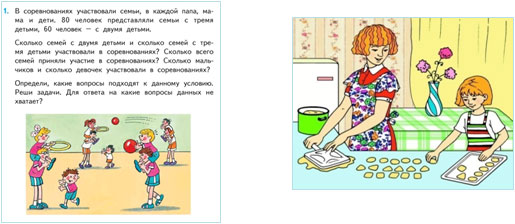 Окружающий мирТема «Как живет семья?», проект «Моя семья» (1 класс)Ценности семьи, необходимости укрепления семейных связей, отношений между членами семьиЗадание «Закончи предложение»- Если бы к вам на урок пришли самые близкие к вам люди, что бы вы им сказали. Я начну предложение, а вы закончите.- Мои мама и папа для меня самые…- Я хочу, чтобы мама и папа…- Я люблю своих родителей за…- Я доверяю своим родителям…- Я хочу пожелать своим родителям..- Я люблю, когда бабушка…- Мне нравиться с дедушкой…- Считаю свою семью самой… Русский языкТема «Родственные слова. Выделение корня в однокоренных словах» (2 класс)Уважение к родителям, знание своих корней, гордость за старших.Русский язык, 2 часть, упр. 77 Задание:- Вдумайтесь в значение слова родственники. Кого так называют? А знаете ли вы родственников из своего рода? Можете ли составить свою родословную: кем был твой дед, прадед? Спросите об этом своих родителей и родных.ТехнологияТема «Проект «Чайный сервиз». Правила сервировки стола. Правила поведения за столом» (1 класс)Семейные традиции, уважение к родителям, культура быта.Чем на кухне вкусно пахнет?Что же там готовится?Это пахнет пирогами,Ешьте на здоровьице!Чай Иришка наливает,Сливки к чаю добавляет.Как же здорово с роднымиЧаю выпить с пирогами!   (Л.Лоева)- Кому наливает чай Иришка? (Всем родным)- Что готовят к чаю? Кто печет вкусный пирог? (Иришка с мамой или с бабушкой)- Как в вашей семье устраивают чаепития?Базовая национальная ценность: Труд и творчество — уважение к труду, творчество и созидание, целеустремлённость и настойчивость;Базовая национальная ценность: Труд и творчество — уважение к труду, творчество и созидание, целеустремлённость и настойчивость;Базовая национальная ценность: Труд и творчество — уважение к труду, творчество и созидание, целеустремлённость и настойчивость;МатематикаТема «Закрепление: решение примеров и задач изученных видов» (2 класс)Ценность труда, взаимопомощь, совместный труд.Ценность семьи, отношений между членами семьиЗадача (2 класс, стр. 30):Когда брат полил 5 грядок, а сестра  - 3 грядки, им осталось полить 4 грядки. Сколько всего грядок должны полить дети?- О чём говориться в задаче?- Что растёт на грядках?- Почему их надо поливать?- Кто поливал грядки? Запишем краткую запись.- Сколько грядок полил брат? Сестра? - Кто больше? Почему?- Что спрашивают в задаче? Каким знаком отмечаем вопрос «Сколько вместе…»- Каким действием будете решать задачу? - Почему выбираете знак «+»? (работа вместе, дружно идет быстрее, успеваешь больше)Русский языкТема «Перенос слова. Правила переноса» (2 класс)Уважение к труду, творчествуРусский язык, часть 1, стр. 73, упр. 113Прочитайте. Определите тему текста.Берёста – это верхняя часть берёзовой коры. На Руси очень ценили берёсту. Из неё делали обувь, игрушки, украшения, посуду…. Берёсту использовали для письма…Показ презентации об изделиях из берёсты.ТехнологияТема: «Использование растений человеком. Знакомство с профессиями связанными с земледелием», «Рукотворный мир как результат труда человека (архитектура)» и др. (1 класс)Уважение к труду, творчеству и созиданию.Тема: «Рукотворный мир как результат труда человека (архитектура)»Какие бывают дома по размеру? (Большие и маленькие)- По высоте? (Высокие и низкие)    - По расположению на местности? (Городские и деревенские)    - Из каких  материалов  строят дома и как они называются. Закончи предложение.- Если дом построен из кирпичей, то это какой дом? (Кирпичный)  - Если дом построен из панелей, то он какой? (Панельный)    - Если дом построен из бревен, то он какой? (Бревенчатый)  - Из каких основных частей состоит дом? (презентация)– Как вы думаете, легко или трудно построить дом или другое любое здание? Почему?– Приходилось ли вам самим что-нибудь строить? Например, из снега, кубиков, конструктора?- С помощью чего можно строить на уроке? (бумага, картон, бросовый материал, пластилин, конструктор…)Базовая национальная ценность: Наука — ценность знания, стремление к истине, научная картина мира;Базовая национальная ценность: Наука — ценность знания, стремление к истине, научная картина мира;Базовая национальная ценность: Наука — ценность знания, стремление к истине, научная картина мира;МатематикаТемы: «Единица массы – килограмм», «Единица вместимости – литр», «Измерение величин. Сравнение и упорядочивание величин» (1 класс), «Час. Минута. Определение времени по часам», «Периметр многоугольника» и др. (2 класс)Ценность знания, практическая значимость научных знаний.Тема: «Единица массы – килограмм»(Учитель ставит на стол две одинаковые коробки, одна из которых пустая, а другая чем-либо наполнена)- Рассмотрите коробки. Опишите их.- Какие свойства предметов вы знаете?- Чем одна коробка отличается от другой?Учащиеся не могут обнаружить внешних отличий. Учитель предлагает одному ученику взять коробки в руки.- Что ты заметил? (одна коробка легче (тяжелее) другой)- Словами «легче» и «тяжелее» характеризуют такое свойство предметов как масса. (На доске вывешивается карточка со словом «масса»)- Вместо слов «предмет легче» в математике принято говорить «масса предмета меньше», а вместо слов «предмет тяжелее» – «масса предмета больше».- О чем пойдет речь сегодня на уроке?- Чему будем учиться?Окружающий мирТемы: «Что у нас над головой?», «Что такое хвоинки?», «На что похожа наша планета?» и др. (1 класс)Научная картина мираТема: «На что похожа наша планета?»Однажды Муравьишка задался вопросом: На что похожа наша планета? А вы, ребята, как думаете?- Когда мы смотрим в окно, земля кажется плоской. Если Земля плоская, значит, можно идти-идти по ней и дойти до края Земли. Но пока никому из людей это не удавалось. - А если Земля имеет форму шара, значит, многие люди ходят по ней вверх ногами?- Кто же прав?Русский языкРубрика «Страничка для любознательных», Темы «О происхождении слов», «О знаке переноса», «Буква Ё» и др.(1 класс)Научная ценность знания, язык – средство общения и форма передачи информации, средство хранения и усвоения знаний, часть культуры народа.«О происхождении слов»В старину существовало слово ЛОПА. Оно обозначало «широкий лист». От этого слова образовались слова лопух (растение с широкими листьями) и лопата (орудие труда, напоминающее лист). Да и слово лопоухий теперь понятно: имеющий большие уши, напоминающие листы лопуха.- Что обозначает слово лопух? Лопата? Лопоухий?- От какого старинного слова оно произошло?- Назовите общее свойство этих слов (широкий лист).- Где можем узнать значение неизвестных нам слов? (в орфографическом словаре)ТехнологияТема: «История возникновения ёлочных игрушек»Ценность знанияПрезентация ««История возникновения ёлочных игрушек»- Что такое «съедобные» украшения?- Чем украшали ёлки бедные семьи?- Назовите, кого изображали на первых елочных игрушках? (ангелочков и фей)- Как появились первые стеклянные игрушки? Базовая национальная ценность: Искусство и литература — красота, гармония, духовный мир человека, нравственный выбор, смысл жизни, эстетическое развитие, этическое развитие;Базовая национальная ценность: Искусство и литература — красота, гармония, духовный мир человека, нравственный выбор, смысл жизни, эстетическое развитие, этическое развитие;Базовая национальная ценность: Искусство и литература — красота, гармония, духовный мир человека, нравственный выбор, смысл жизни, эстетическое развитие, этическое развитие;Русский языкТема: «Части текста» 2 классНравственный выбор, раскрытие первоначального смысла понятий «жадность» и «глупость»Русский язык, часть 1, стр. 20, упр. 18.Задание: Прочитайте басню Л. Н. Толстого «Собака и её тень»- О ком говорится в басне? - Расскажите, как случилось, что собака потеряла мясо?- Какой вы представляете себе эту собаку?- Как вы поняли, что собака глупая и жадная?- Подумайте, в каком случае о человеке можно сказать, что он поступил, как в басне собака с мясом? Окружающий мирТемы: «Как зимой помочь птицам?», «Почему мы любим кошек и собак?», «Почему на корабле и в самолете нужно соблюдать правила безопасности?», «Почему мы часто слышим слово «экология»?», проект «Мои домашние питомцы» (1 класс)Чувство ответственности- Что для птиц зимой страшнее - голод или  холод?- Действительно, для птиц страшнее голод. За кроткий зимний день птицы едва успевают утолить голод. Особенно когда после оттепелей наступают морозы и деревья, кустарники, остатки сухой травы и даже снег покрываются ледяной коркой. Лёд прочно закупоривает укрытия, где прячутся личинки насекомых. Не помогают ни цепкие лапки, ни длинный клюв. Нелегко в такую погоду прокормиться. Многие из птиц, так и не дождавшись весны, гибнут.- Мы можем им помочь? - Как мы  это можем сделать?Русский язык Работа с картинами в «Картинной галерее» на страницах учебника 1 и 2 классовКрасота, гармония, духовный мир человека, эстетическое развитиеРусский язык, часть 1, стр. 111, упр. 177Рассмотрите в «Картинной галерее» учебника картину С. А. Тутунова «Зима пришла. Детство»- Почему художник дал картине такое название? Что на ней изображено? Обратите внимание на ребёнка: где он стоит? Что привлекло его внимание? Как выпавший снег изменил вид за окном? Как вы думаете, какое чувство испытывает малыш? Передалось ли вам это чувство?ТехнологияТема: «Правила приёма гостей. Быт народа коми»Гостеприимство, культура поведенияВидеофильм «Винни Пух в гостях у кролика»- Как вы оцениваете поведение Винни Пуха? - Чему можно поучиться у Кролика?Базовая национальная ценность: Природа — эволюция, родная земля, заповедная природа, планета Земля, экологическое сознание;Базовая национальная ценность: Природа — эволюция, родная земля, заповедная природа, планета Земля, экологическое сознание;Базовая национальная ценность: Природа — эволюция, родная земля, заповедная природа, планета Земля, экологическое сознание;МатематикаТема «Способы проверки сложения и вычитания» (2 класс)Экологическое созидание, бережное отношение к хрупкому миру природы.Математика 2 класс, 2 часть, стр. 6 Задача: Из посаженных в парке 75 саженцев зимой вымерзли 10. Сколько саженцев прижилось?- О чем говориться в задаче?- Объясните значение слова «саженцы».- Где работали люди?- Почему люди сажают деревья, кустарники в парке?- Сколько саженцев посадили?- Сколько саженцев вымерзли? Почему?- Легко разбить парк в городе, селении?- Можем принять участие в высаживании саженцев?- Как относиться к саженцам?Окружающий мир Темы: «Почему мы не будем рвать цветы и ловить бабочек?», «Почему в лесу мы будем соблюдать тишину?» (1 класс)Развитие эмоциональной отзывчивости  Тема «Почему мы не будем рвать цветы и ловить бабочек?»Стихотворение читают ученики:Я бабочка-красавица Крылья голубые.И разве вам не нравятсяГлаза мои большие?От восхода до закатаЯ летаю на лугу.И ловить меня не надо,Потому что не смогу:Опылять ромашки, розыЗемлянику с лебедойЭто, значит, для природыОбернётся всё бедой.Нет семян и нет растений,Чистый воздух вдруг исчез.И тогда порой осеннейВ золотой не сходим лес.- О какой беде рассказала нам бабочка? Русский языкТема «Перенос слова. Правила переноса»Красота родной земли, бережное к ней отношениеРусский язык, часть 1, стр 72, упр 111Прочитайте.У зайчих первые зайчата родятся весной, когда ещё снег корочкой – наст. И называются они настовичками. Последние в году зайчата родятся осенью. Их охотники зовут листопадничками.- О ком рассказ?- Что  вас удивило?- Почему зайчат так называют: настовички, листопаднички?ТехнологияТемы: «Знакомство с видами насекомых. Бережное отношение к природе», «Виды домашних животных. Бережное отношение к животным», «Вода. Бережное отношение к воде» и др. (1 класс)Родная земля, экологическое воспитание.Тема: «Вода. Бережное отношение к воде»  - Как вы думаете, что произошло  бы в природе, если бы совсем исчезла вода?- Как  вы думаете, смог бы человек жить без воды? Базовая национальная ценность: Человечество — мир во всём мире, многообразие культур и народов, прогресс человечества, международное сотрудничество.Базовая национальная ценность: Человечество — мир во всём мире, многообразие культур и народов, прогресс человечества, международное сотрудничество.Базовая национальная ценность: Человечество — мир во всём мире, многообразие культур и народов, прогресс человечества, международное сотрудничество.Математика Темы «Число 3. Письмо цифры 3», «Задачи, содержащие отношения «меньше на …» (1 класс)Многообразие культур, этнокультурная составляющая- Опишите игрушки; посуду.- Такие необычные игрушки (посуду) изготавливают дымковские мастера (мастера Хохломы).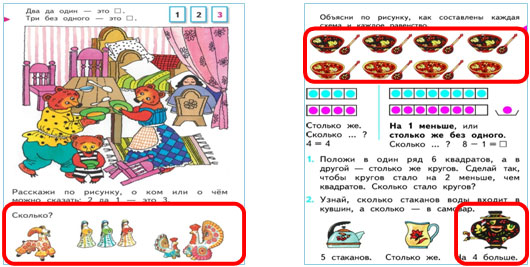 Русский языкТема «Гласные звуки и буквы. Их признаки. Буквы е ё, ю, я и их функции в слове»Многообразие народов, сотрудничество.Русский язык, часть 1, стр. 90, упр. 139Прочитайте слова, в которых есть буква э. Из каких языков они к нам пришли? В скобках после каждого слова дана подсказка.Поэт (греч.), эскалатор (англ.), эму (порт.), дуэт (итал.), экзамен (лат.), эстафета (фр.)…ТехнологияТема: «Народный промысел - хохломская роспись. Особенности тематики, материалов, внешнего вида изделий», «Народный  промысел - городецкая роспись. Особенности тематики, материалов, внешнего вида изделий» и др (2 класс)Многообразие культурТема: ««Народный промысел - хохломская роспись. Особенности тематики, материалов, внешнего вида изделий»Работа по учебнику с. 24 - Эту посуду называют золотой хохломой. Как вы думаете, почему? - Посмотрите иллюстрации, какие цвета и элементы использует хохломской мастер в своей росписи?
Прочитайте.Хохломская роспись, русский народный художественный промысел; возник в 17 в. Название происходит от села Хохлома. Декоративная роспись на деревянных изделиях отличается тонким растительным узором, выполненным красным и черным (реже зеленым) тонами и золотом по золотистому или чёрному фону.- В чём особенность хохломской росписи?